ЕПИДЕМИОЛОГИЧНА ОБСТАНОВКА ЗА ОБЛАСТ ДОБРИЧ През периода са регистрирани общо 9 случая на остри заразни заболявания, от които 6 са случаите на грип и остри респираторни заболявания (ОРЗ).Общата заболяемост от грип и ОРЗ за областта е 7,18 %ооо на 10000 души.     Регистрирани остри респираторни заболявания (ОРЗ) по възрастови групи през периода: Регистрирани остри заразни болести (ОЗБ) - 3 случая, от които:въздушно-капкови инфекции: 1 случай на варицела;инфекции с множествен механизъм на предаване: 1 случай на сифилис, вроден и на кърмачето;чревни инфекции: 1 случай на салмонелоза.ДИРЕКЦИЯ „НАДЗОР НА ЗАРАЗНИТЕ БОЛЕСТИ”Проверки на обекти в лечебни заведения за болнична и извънболнична медицинска помощ - 4 бр. Извършени са епидемиологични проучвания на регистрирани заразни болести - 3 бр.В отдел Медицински изследвания са изработени 158 проби с 2 нестандартни проби.През консултативния кабинет по СПИН /КАБКИС/ няма преминали лица. На територията на област Добрич през отчетния период  няма регистрирани хранителни взривове.ДИРЕКЦИЯ „МЕДИЦИНСКИ ДЕЙНОСТИ”Извършени са общо 12 броя проверки на аптеки. Няма установени нарушения.  Няма постъпили искания от учебни и детски заведения за проверка на достоверността на издадените медицински бележки за извиняване на отсъствия на деца/ученици.Приети  и обработениа- 1 жалба.За периода в РКМЕ са приети и обработени 32 медицински досиета, извършени са 125 справки, изготвени са 135 преписки и 56 протокола за ТП на НОИ, проверени са 124 експертни решения (ЕР).ДИРЕКЦИЯ „ОБЩЕСТВЕНО ЗДРАВЕ”Извършени са 2 проверки на обекти с обществено предназначение (ООП) в процедура по регистрация и 3 огледа във връзка с издаване на становища за Държавна приемателна комисия (ДПК) на строежи. Издадена е 1 заповед за възстановяване експлоатацията на ООП след извършен контрол, удостоверяващ отстраняване на несъответствия със здравните изисквания.През периода са извършени 49 основни проверки по текущия здравен контрол.Реализираните насочени проверки са общо 16: 6 - във връзка с контрола по тютюнопушенето; 3 - по сигнали; 7 - по осъществяване контрола върху ДДД-мероприятията.Лабораторен контрол:Питейни води:Във връзка с провеждане на насочен здравен контрол: физико-химичен и микробиологичен контрол – 2 проби, от тях 1 проба не съответства по физико-химични показатели «цвят» и «мътност».Води от минерални водоизточници: не са пробонабирани.Води за къпане: не са пробонабирани.Козметични продукти: не са пробонабирани.Биоциди и дезинфекционни разтвори: не са пробонабирани.Физични фактори на средата: не са измервани.По отношение на констатираните отклонения от здравните норми са предприети следните административно-наказателни мерки:съставен е 1 акт за установено административно нарушение на физическо лице.Дейности по профилактика на болестите и промоция на здравето (ПБПЗ) – не са реализирани дейности.СЕДМИЧЕН ОТЧЕТ ПО СПАЗВАНЕ ЗАБРАНАТА ЗА ТЮТЮНОПУШЕНЕЗа периода  24-30.04.2020 г. по чл. 56 от Закона за здравето са извършени 7 проверки в 7 обекта (1 в лечебно и здравно заведение, 6 в други закрити обществени места по смисъла на § 1а от допълнителните разпоредби на Закона за здравето). Не са констатирани нарушения на въведените забрани и ограничения за тютюнопушене в закритите и някои открити обществени места. Няма издадени предписания и актове.Д-Р СВЕТЛА АНГЕЛОВАДиректор на Регионалната здравна инспекция-Добрич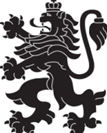 РЕПУБЛИКА БЪЛГАРИЯМинистерство на здравеопазванетоРегионална здравна инспекция-ДобричСЕДМИЧЕН ОПЕРАТИВЕН БЮЛЕТИН НА РЗИ-ДОБРИЧза периода - 24.04-30.04.2020 г. (18-та седмица)  0-4 г.5-14 г.15-29 г.30-64 г+65 г.общоЗаболяемост %оо231--67,18 %ооо